SECRETARIA MUNICIPAL DE EDUCAÇÃO E CULTURA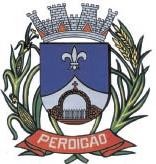 R. Bahia, nº 86, Bairro: Centro, Perdigão/MGTel.: (37) 3287-0595/99972-6148, e-mail: perdigaosecretariaeduca.orca@gmail.comORÇAMENTO BLUSAS PROERDRAZÃO SOCIAL: CNPJ: ENDEREÇO: TELEFONE: data: DECLARO, que nos preços propostos acima encontram-se incluídas todas as despesas como: impostos, fretes, encargos sociais, previdenciárias, trabalhistas, tributárias, fiscais ou quaisquer outras despesas incidentes sobre os serviços licitados.ASSINATURA E CARIMBO DA EMPRESAItemDescrição do objetoTamanhoQuant.Valor Un.Valor total0001Camisas formatura do PROERD, confeccionada em malha PV na cor branca, seguindo os padrões do programa. Logotipo fornecido pelo contratante.08 aos 14 anos4170002Camisas formatura do PROERD, confeccionada em malha PV na cor branca, seguindo os padrões do programa. Logotipo fornecido pelo contratante.P ao GG36